طرح پژوهشي خرد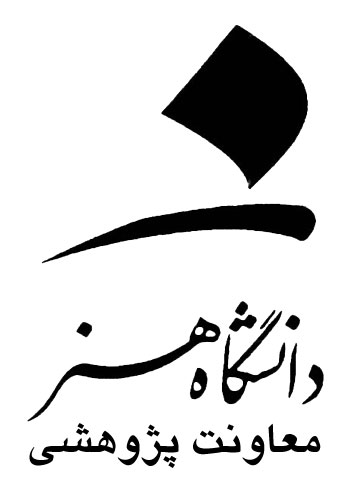 فرم پيشنهادطرح پژوهشي خرد1 ـ عنوان طرح: ……………………………2 ـ پيشنهاد دهنده طرح: ………………………………3 ـ تاريخ پيشنهاد طرح: ………………………………4 ـ مدت طرح : ………………………………5 ـ مبلغ طرح: ………………………………6 ـ دانشكده: ………………………………٧ـ هزينه نهايي طرح: .............................................................بسمه تعالي1 ـ مراحل تصويب طرح و تاريخ ابلاغ اجراي آن :(اين قسمت توسط دانشگاه  تكميل مي شود)1، 1 ـ مراحل تصويب طرح توسط مراجع تصويب كننده:1،2 ـ تاريخ ابلاغ اجراي طرح به مجري:2 ـ مشخصات پيشنهاد دهنده و مجري طرح:2.6 ـ سوابق تحصيلي و مدارك علمي (از كارشناسي به بالا) پيشنهاد دهنده و مجري طرح:2.7 ـ فعاليتهاي مهم علمي ـ پژوهشي پيشنهاد دهنده و مجري طرح:…………………………………….....…………………………………………………………………………………….....…………………………………………………………………………………….....…………………………………………………………………………………….....…………………………………………………………………………………….....…………………………………………………………………………………….....…………………………………………………………………………………….....………………………………………………3 ـ مشخصات همكاران  طرح:٤ـ خلاصه اطلاعات طرح پژوهشي:5 ـ مشخصات اجرايي طرح:6 ـ سازمانهاي دولتي يا خصوصي كه با طرح همكاري خواهند داشت:مرجع تصويب كنندهتاريخ تصويبنام و محل امضا مقام مسئولشوراي پژوهشي دانشكده:شوراي پژوهشي دانشگاه:شوراي پزوهشي گروه:مرجع ابلاغ كنندهتاريخ ابلاغنام و محل امضا مقام مسئول2.1 ـ نام و نام خانوادگي: ………………………2.2 ـ نشاني  محل كار: …………………………………………………………………………………………………………………………………………………….......................................2.3 ـ تلفن  محل كار: ……………………2.4 ـ نشاني منزل: ………………………………………………………………………………………………………………………………………………………………………........…2.5 ـ تلفن منزل: ……………………………محل امضاء مجري طرحمدرك تحصيليرشته تحصيلينام دانشگاهنام كشورسال دريافترديفنام ونام خانوادگيمدرك و رشته تحصيلينوع مسئوليت در طرحمحل اشتغالمرتبه علميامضاء12٣456781، 4 ـ عنوان طرح به زبان فارسي:…………………………………….....…………………………………………………………………………………….....………………………………………………4.2 ـ عنوان طرح به زبان انگليسي:…………………………………….....…………………………………………………………………………………….....………………………………………………4.3 ـ نوع طرح:      بنيادي:                   كاربردي :               توسعه اي:4.4 ـ اعتبار كل مورد درخواست از دانشگاه:4.5 ـ تاريخ پيشنهاد طرح: روز ………………ماه …………………سال ………………4.6 ـ مدت پيش بيني شده براي اجراي طرح : …………………ماه4.7 ـ موضوع و پرسش اصلي طرح:…………………………………….....…………………………………………………………………………………….....…………………………………………………………………………………….....…………………………………………………………………………………….....…………………………………………………………………………………….....…………………………………………………………………………………….....…………………………………………………………………………………….....…………………………………………………………………………………….....…………………………………………………………………………………….....………………………………………………4.8  ـ ضرورت انجام طرح:…………………………………….....…………………………………………………………………………………….....…………………………………………………………………………………….....…………………………………………………………………………………….....…………………………………………………………………………………….....…………………………………………………………………………………….....…………………………………………………………………………………….....…………………………………………………………………………………….....…………………………………………………………………………………….....…………………………………………………………………………………….....………………………………………………4.9  ـ هدف طرح (كاربرد  در حوزه تخصصي مربوطه):…………………………………….....…………………………………………………………………………………….....…………………………………………………………………………………….....…………………………………………………………………………………….....…………………………………………………………………………………….....…………………………………………………………………………………….....…………………………………………………………………………………….....…………………………………………………………………………………….....…………………………………………………………………………………….....…………………………………………………………………………………….....………………………………………………4.10  ـ خلاصه  طرح:…………………………………….....…………………………………………………………………………………….....…………………………………………………………………………………….....…………………………………………………………………………………….....…………………………………………………………………………………….....…………………………………………………………………………………….....…………………………………………………………………………………….....…………………………………………………………………………………….....…………………………………………………………………………………….....…………………………………………………………………………………….....…………………………………………………………………………………….....…………………………………………………………………………………….....…………………………………………………………………………………….....…………………………………………………………………………………….....…………………………………………………………………………………….....…………………………………………………………………………………….....…………………………………………………………………………………….....…………………………………………………………………………………….....…………………………………………………………………………………….....…………………………………………………………………………………….....…………………………………………………………………………………….....………………………………………………5.1 ـ نوع روش تحقيق:توصيفي :                                 تحليلي :                           تجربي:5.2  ـ  شرح تكنيك هاي تحقيق:…………………………………….....…………………………………………………………………………………….....…………………………………………………………………………………….....…………………………………………………………………………………….....…………………………………………………………………………………….....…………………………………………………………………………………….....…………………………………………………………………………………….....…………………………………………………………………………………….....…………………………………………………………………………………….....…………………………………………………………………………………….....…………………………………………………………………………………….....…………………………………………………………………………………….....…………………………………………………………………………………….....…………………………………………………………………………………….....………………………………………………رديفنام سازماننوع و ميزان همكارينام مسئول و امضاء12٣٤٥٦